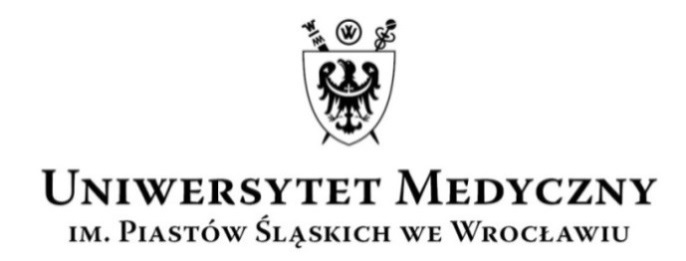 Przewodniczący Uczelnianej Komisji Wyborczejkadencja 2020–2024Wasz znak:		Data:				Nasz znak:			Data:AO-0050-6/20			25 listopada 2020 r.KOMUNIKAT NR 4Przewodniczącego Uczelnianej Komisji Wyborczejkadencja 2020-2024W związku z nieobsadzeniem mandatu w Radzie Uczelni na kadencję 2021-2024 w grupie członków pochodzących ze wspólnoty Uczelni w dyscyplinie nauki medyczne na posiedzeniu senatu w dniu 25 listopada 2020 r., Przewodniczący Uczelnianej Komisji Wyborczej informuje, iż zostaną przeprowadzone dodatkowe wybory w zakresie nieobsadzonego mandatu. Zgodnie z 
§ 44 ust. 5 statutu Uczelni zgłoszeń kandydatów dokonuje się w terminie 7 dni od dnia przeprowadzenia wyborów, tj. do dnia 2 grudnia 2020 r. do Przewodniczącego UKW. Wzory zgłoszenia oraz wymaganych oświadczeń stanowią załączniki do komunikatu UKW nr 45 zamieszczonego na stronie Uczelni w zakładce „WYBORY”.PrzewodniczącyUczelnianej Komisji Wyborczej(2020–2024)dr hab. Anna Turno-Kręcicka_______________________________________________________________________________________ul. Marcinkowskiego 2-6, 50-368 Wrocławtel.: +48 71/784-15-54		faks: + 48 71/784-11-24		e-mail: aleksandra.orzechowska@umed.wroc.pl